          UNIVERSIDADE FEDERAL DE SÃO CARLOS 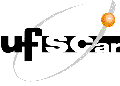 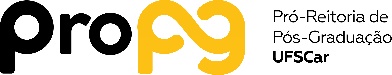            CENTRO DE CIÊNCIAS AGRÁRIASPrograma de Pós-Graduação em Agroecologia e Desenvolvimento Rural– PPGADRwww.ppgadr.ufscar.br –  ANEXO VFORMULÁRIO PARA INTERPOSIÇÃO DE RECURSO REFERENTE AO PROCESSO SELETIVO PPGADR-Ar/UFSCar 2022Nome: RG: CPF: No. Passaporte ou do documento do País de origem (para candidato estrangeiro):Assunto: Justificativa do recurso (Máximo de 10 linhas): Data: __/___/______.Nome:Assinatura do Candidato: ____________________________________________(Essa solicitação deve ser assinada, digitalizada e salva em arquivo formato/extensão PDF e enviada nos prazos estabelecidos no Anexo VI deste edital para o e-mail: ppgadrprocessoseletivo@ufscar.br, contendo no título: Interposição de Recurso. Caso necessário, é permitida anexar documentos a este Formulário, EXCETO PARA A INSCRIÇÃO).Via Anhanguera, km 174 -  CP. 153. CEP 13600-970 – Araras (SP) ¾ Fone/Fax (019) 3543-2583